решение Альметьевского горсуда по делу №2/1796-2018 от 25.06.2018г. Шайгазамовой Н.М.,
решениеАльметьевского горсуда по делу №2/1797-2018 от 20.06.2018г. Зиатдинова Н.М.,
решениеАльметьевского горсуда по делу №2/1325-2018 от 03.05.2018г. Ихсанвовй Г.С. Решение по гражданскому делу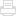 Информация по делуПодлинник данного решения приобщен к гражданскому делу № 2-1325/2018 Альметьевского городского суда РТЗ А О Ч Н О Е Р Е Ш Е Н И Еименем Российской Федерации03 мая 2018г. г.Альметьевск РТ дело № 2-1325/2018Альметьевский городской суд Республики Татарстан в составе:судьи Хабибуллиной Р.А.,при секретаре Хузиной Г.Р.,рассмотрев в открытом судебном заседании гражданское дело по иску ФИО4 к ООО «Урал Сервис» о защите прав потребителей,У С Т А Н О В И Л:Ихсанова Г.С. обратился в суд с иском к ООО «Урал Сервис» о защите прав потребителей, указывая, что 03.09.2016г. она по квитанции оплатила ответчику 100000 руб. для совершения ею в августе 2017г. паломнического тура- Хаджа в Королевство Саудовская Аравия, при этом договор на оказание туристских услуг заключен не был. Услуги ответчик не оказал, накануне вылета устно уведомил о том, что ей отказано в выдаче визы в КСА ввиду отсутствия квот у ответчика.25.08.2017г. она обратилась к ответчику с заявлением о возврате денежных средств в размере 100000 руб., требования не удовлетворены.Просит взыскать с ответчика 100000 руб. в связи с неисполнением условий договора о реализации туристского продукта.В судебном заседании Ихсанова Г.С. иск поддержала, пояснила, что оказывается от взыскания с ответчика предусмотренного законом о защите прав потребителей штрафа за несоблюдения добровольного порядка удовлетворения требований потребителя.Представитель ответчика на рассмотрение дела не явился, отзыв на иск не представил.Выслушав доводы истца, ее представителя, исследовав материалы дела, суд приходит к следующему.Согласно ст.10 Федерального закона от 24 ноября 1996 года N 132-ФЗ "Об основах туристской деятельности в Российской Федерации" реализация туристского продукта осуществляется на основании договора, заключаемого в письменной форме, в том числе в форме электронного документа, между туроператором и туристом и (или) иным заказчиком, а в случаях, предусмотренных настоящим Федеральным законом, между турагентом и туристом и (или) иным заказчиком. Указанный договор должен соответствовать законодательству Российской Федерации, в том числе законодательству о защите прав потребителей.К существенным условиям договора о реализации туристского продукта относятся:полное и сокращенное наименования, адрес (место нахождения), почтовый адрес и реестровый номер туроператора;размер финансового обеспечения ответственности туроператора, номер, дата и срок действия договора или договоров страхования ответственности туроператора и (или) банковской гарантии или банковских гарантий, наименование, адрес, место нахождения организации, предоставившей финансовое обеспечение ответственности туроператора, в случае, если фонд персональной ответственности туроператора не достиг максимального размера (за исключением туроператоров, указанных в абзацах втором и третьем части пятой статьи 4.1 настоящего Федерального закона);сведения о туристе, а также об ином заказчике и его полномочиях (если турист не является заказчиком) в объеме, необходимом для реализации туристского продукта;общая цена туристского продукта в рублях;информация о потребительских свойствах туристского продукта - о программе пребывания, маршруте и об условиях путешествия, включая информацию о средствах размещения, об условиях проживания (месте нахождения средства размещения, его категории) и питания, услугах по перевозке туриста в стране (месте) временного пребывания, о наличии экскурсовода (гида), гида-переводчика, инструктора-проводника, а также о дополнительных услугах.В силу ст. 160 ГК РФ сделка в письменной форме должна быть совершена путем составления документа, выражающего ее содержание и подписанного лицом или лицами, совершающими сделку, или должным образом уполномоченными ими лицами.Частью 1 ст. 432 ГК РФ предусмотрено, что договор считается заключенным, если между сторонами, в требуемой в подлежащих случаях форме, достигнуто соглашение по всем существенным условиям договора. Существенными являются условия о предмете договора, условия, которые названы в законе или иных правовых актах как существенные или необходимые для договоров данного вида, а также все те условия, относительно которых по заявлению одной из сторон должно быть достигнуто соглашение.В силу ст.1102 ГК РФ лицо, которое без установленных законом, иными правовыми актами или сделкой оснований приобрело или сберегло имущество (приобретатель) за счет другого лица (потерпевшего), обязано возвратить последнему неосновательно приобретенное или сбереженное имущество (неосновательное обогащение), за исключением случаев, предусмотренных статьей 1109 настоящего Кодекса. (п.1)Из материалов дела следует, что 03.09.2016г. Ихсанова Г.С. оплатила ответчику 100000 руб. в целях совершения Хаджа в 2017г., что подтверждается представленной квитанцией.Из пояснений истца следует, что договор, в счет исполнения которого истцом уплачены денежные средства, в письменном виде между сторонами не заключался. Доказательств оказания истцу туристических услуг на принятую по расписке сумму или ее возврата истцу ответчик суду не представил.Поскольку доказательств правомерности удержания денежных средств ответчиком не представлено, заявленные исковые требования подлежат удовлетворению..Согласно ст.103 ГПК РФ государственная пошлина, от уплаты которой истец был освобожден, взыскивается с ответчика, не освобожденного от уплаты судебных расходов, пропорционально удовлетворенной части исковых требований. В этом случае государственная пошлина зачисляется в соответствующий бюджет согласно нормативам отчислений, установленным бюджетным законодательством РФ.Размер госпошлины, подлежащей взысканию с ответчика, в соответствии с подпунктом 1 пункта 1 ст.333.19 НК РФ составляет 3 200 руб.Руководствуясь ст.194- 198 ГПК РФ, судР Е Ш И Л :Иск Ихсановой Г.С. удовлетворить.Взыскать с ООО «Урал Сервис» в пользу ФИО5 100 000 (ста тысяч) руб.Взыскать с ООО «Урал Сервис» госпошлину в доход бюджета Альметьевского муниципального района в размере 3200 (трех тысяч двухсот) руб.Ответчик вправе подать в Альметьевский городской суд РТ заявление об отмене заочного решения суда в течение семи дней со дня вручения ему копии решения.Решение может быть обжаловано сторонами в Верховный суд РТ через Альметьевскийгорсуд РТ в течение месяца по истечении срока подачи ответчиком заявления об отмене этого решения суда, а в случае, если такое заявление подано, - в течение месяца со дня вынесения определения суда об отказе в удовлетворении этого заявления.Судья: Хабибуллина Р.А.Копия верна.Судья Альметьевскогогорсуда РТ: Р.А. ХабибуллинаРешение вступило в законную силу « »_____________________2018г.Судья: